Kdo jsme?Jsme fyzioterapeutky, absolventky magisterského studia fyzioterapie na FTVS UK v Praze.Jsme také lektorkami kineziotapingu a dalších rehabilitačních metod.Všechny máme již několik let praxe.K metodě kineziotapingu jsme absolvovaly mnohé semináře a stejně tak k dalším fyzioterapeutickým metodám. Jejich výčet můžeme sdělit na vyžádání.Objednat se tedy můžete nejen na kineziotaping, ale i na další fyzioterapeutická vyšetření a ošetření.K objednání nebo pro dotazy, použijte, v levém sloupci úvodní stránky odkaz: KONTAKTUJTE NÁS, OBJEDNEJTE SE.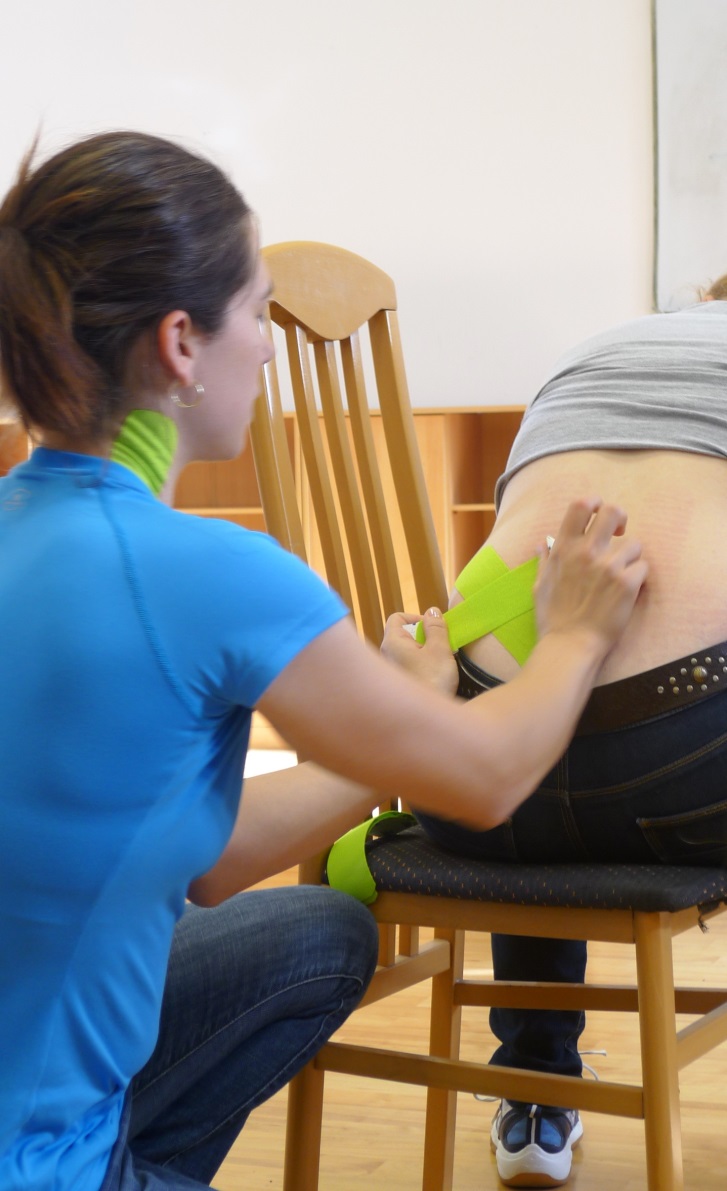 